МУНИЦИПАЛЬНОЕ БЮДЖЕТНОЕ ДОШКОЛЬНОЕ ОБРАЗОВАТЕЛЬНО УЧРЕЖДЕНИЕ ДЕТСКИЙ САД № 18 «СОЛНЫШКО»Консультация для воспитателей на тему: «Физкультминутки и их место в режиме дня»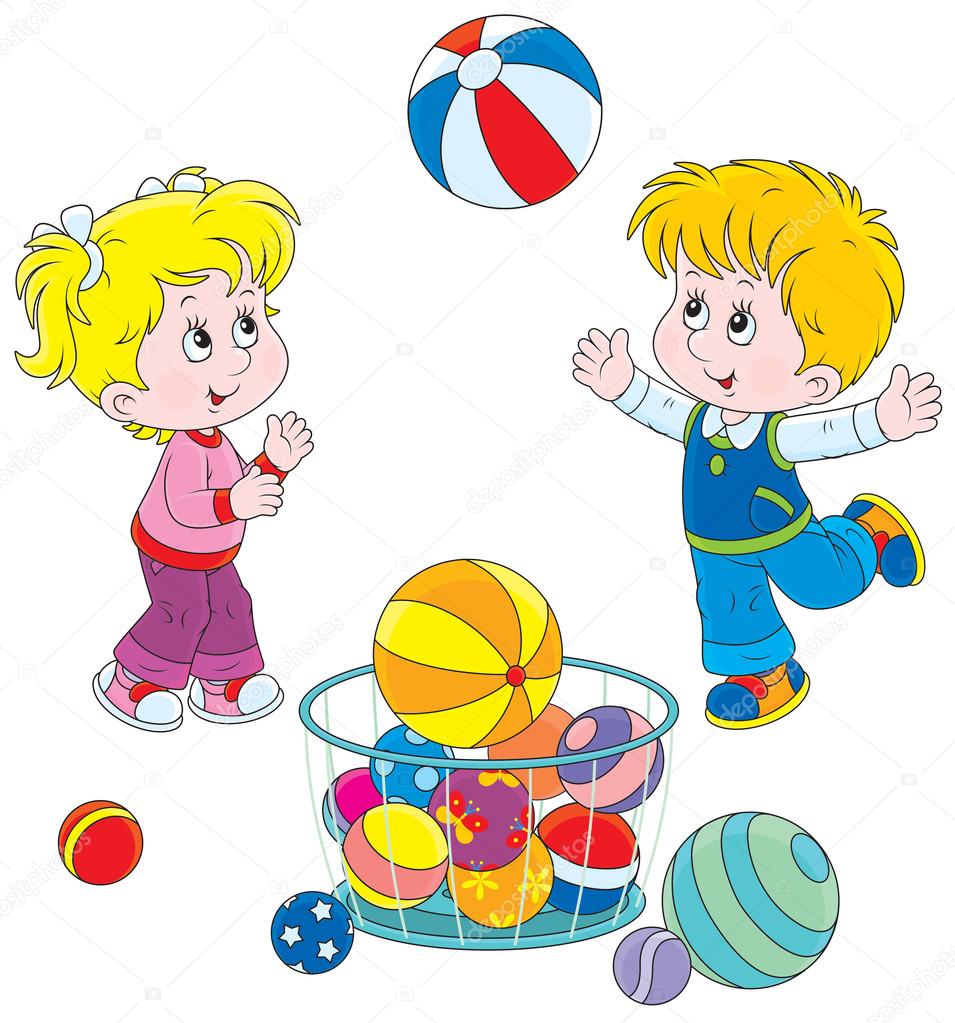 Инструктор по ФК Мирошниченко А.С.г. Приморско-АхатрскНазначение физкультминуток состоит в том, чтобы обеспечить детям активный отдых, умственную работоспособность на занятии.Специальными научными исследованиями установлено, что двигательные нагрузки в виде физкультминуток на занятии снимают застойные явления, вызываемые продолжительным сидением за столом, дают отдых утомленным мышцам, а также органам зрения и слуха. Физкультминутки проводятся в паузах на занятиях по развитию речи, рисованию, формированию элементарных математических представлений. Их цель – поддержание  умственной работоспособности детей на достаточно высоком уровне. Утомление детей обычно наступает после 10-12 минуты. Оно сказывается на их поведении: ребята отвлекаются, шумят, переговариваются. Эти признаки служат для педагога сигналом того, что дети устали, и необходимо дать им возможность отдохнуть, переключив на другой активный вид деятельности. Продолжительность физкультминуток 2-3 мин.Ребята выполняют физические упражнения, стоя у столов или выходя на свободное место (потягивания, наклоны, движения рук вверх и вниз, полуприседая, подпрыгивая, ходьба). Физкультминутка может сопровождаться текстом связанным или не связанным с содержанием занятия. При произнесении текста детьми необходимо следить чтобы выдох выполнялся при произнесении слов данной строки, а до начала следующей - глубокий и спокойный выдох, тогда после физкультминутки дыхание у ребенка остается спокойным и ритмичным. Интересно и эмоционально проходят физкультминутки с музыкальным сопровождением. Дети могут выполнять под музыку несколько видов танцевальных шагов или спеть 1-2 куплета песни, сопровождая их импровизированными движениями (кружение, наклоны, приседания и т.п.). Если на занятиях у детей не наблюдается признаков утомления физкультминутку можно не проводить.Основные требования к проведению физкультминуток:проводятся на начальном этапе утомления 8-13-15-я минута занятия (в зависимости от возраста, вида деятельности, сложности учебного материала и т. д.);подбираются хорошо знакомые детям, простые, занимательные упражнения;отдаётся предпочтение упражнениям для утомлённых групп мышц;комплексы физкультминуток подбираются в зависимости от вида занятия и его содержания;подбираются разные по содержанию и по форме физкультминутки, так как однообразие снижает интерес детей к ним, а, следовательно, результативность.В подборе упражнений и стихов для физкультминутки надо помнить, что это, своего рода, игра и нужно руководствоваться следующими рекомендациями: 1. Перед знакомством с физкультминуткой необходимо обсудить ее содержание, отрабатывая необходимые жесты, комбинации пальцев, движения. Это не только позволит подготовить детей к правильному выполнению упражнений, но и создаст необходимый эмоциональный настрой. 2. Упражнения должны быть знакомы детям и просты по выполнению; они должны охватывать в основном крупные мышечные группы. Это упражнения, связанные с потягиванием, выпрямлением позвоночника. Иногда целесообразно включать ходьбу на месте, поскоки, приседания в быстром темпе. В отдельных случаях, например, если дети долго держали в руках карандаш или кисть, целесообразно включить упражнение для мышц кисти pyки: сгибание и разгибание, отведение и приведение, круговые движения в лучезапястном суставе; такие же движения пальцами рук. З. Выполнять упражнения следует вместе с детьми, при этом демонстрируя собственную увлеченность игрой в форме физкультминутки. 4. Произносить тексты физкультминуток Воспитатель должен максимально выразительно: то, повышая, то, понижая голос, делая паузы, подчеркивая отдельные слова, а движения выполнять синхронно с текстом или в паузах. 5. При повторных проведениях физкультминутки дети нередко начинают произносить текст частично (особенно начало или окончание фраз). Постепенно текст разучивается наизусть, дети произносят его целиком, соотнося слова с движениями. 6. Не ставьте перед детьми сразу несколько сложных задач (к примеру, показывать движения и произносить текст). Объем внимания у детей, особенно младших групп, ограничен, и невыполнимая задача может «отбить» интерес к физкультминутке. 7.Стимулируйте подпевание детей, проговаривание вместе с Вами, «не замечайте», если они по началу делают что-то неправильно, поощряйте успехи. 8.Физкультминутки, также как и другие стихи и игры, побуждают детей к творчеству и в том случае, когда ребенок придумывает к текстам свои, пусть даже не очень удачные движения, его следует хвалить и показывать его творческие достижения другим детям, родителям. 9. Выбрав две или три физкультминутки, постепенно заменяйте их новыми. Наиболее понравившиеся стихи и упражнения можно оставить в своем репертуаре и возвращаться к ним по желанию детей. 10. Никогда не принуждайте делать физкультминутку, если у ребенка нет на это желания. Попытайтесь понять, разобраться в причинах отказа, если возможно, ликвидировать их (например, изменив задание) или поменяйте физкультминутку, подобрав подобную. 11. Содержание физкультминутки надо варьировать в зависимости от характера и условий проведения конкретного занятия, а не давать ее заранее целиком составленную на всю неделю для любого занятия. 12. Если видите, что дети работают сосредоточенно, то проводить физкультминутку не следует, иначе можно рассеять их внимание, отвлечь от задания и потом вернуть детей к работе будет очень сложно. Физкультминутки могут проводиться в форме общеразвивающих упражнений, подвижной игры, дидактической игры с движением, танцевальных движений, выполнение движений под стихотворный текст, а также в виде любого двигательного действия и задания.Общеразвивающие упражнения для физкультминуток подбираются по тем же признакам, что и для утренней гимнастики. Целесообразно подбирать 3-4 упражнения, закончить физкультминутки можно прыжками, бегом на месте или ходьбой. Эти комплексы могут быть использованы на всех видах занятий, но лучше всего там, где чётко выделены структурные части.Подвижные игры в качестве физкультминуток могут использоваться на всех видах занятий. Следует подбирать игры средней подвижности, не требующие большого пространства, с несложными, хорошо знакомыми детям правилами. Особенно эффективны игры, которые сочетаются с содержанием занятия, так как они могут быть проведены в любой его части и в любое, по усмотрению воспитателя время.Например, на занятиях по ознакомлению с животным миром полезными будут игры «Мышеловка», «Котята и щенята», «Зайцы и волк» и т. п.Дидактические игры в движении – физкультминутки хорошо вписываются в занятия по ознакомлению с природой, по звуковой культуре речи, по математике: «К названному дереву беги», «Найди дерево по семенам», «Вершки и корешки», «Где мы были – мы не скажем, а что делали - покажем» и т. д.Танцевальные движения можно использовать между структурными частями занятий под звукозапись, пение воспитателя или самих детей. Танцевальные движения под музыку создают у детей хорошее настроение, развивают творческие способности. Больше всего подходят мелодии умеренного ритма, не громкие, иногда плавные, лирические.Физкультминутки под стихотворный текст в практике дошкольных учреждений используются чаще всего. При подборе их к конкретному занятию следует обратить внимание на следующее:стихотворный текст должен быть высокохудожественным. Могут быть использованы стихи известных поэтов, потешки, загадки, считалки;преимущество следует отдавать стихам с чётким ритмом, так как они дают возможность использовать разнообразные движения;содержание текста стихотворения должны сочетаться с темой занятия, его программной задачей.В качестве физкультминуток могут быть использованы любые двигательные действия и задания, сочетающиеся с содержанием занятия. Так, отгадывать загадки, например, ребята, могут не словами, а движениями (изобразить зайчика, медведя, лягушку, ёлку, гриб и т. д.). Ценность таких отгадок в том, что ребёнок ищет образ отгадки в движении, что заставляет его более активно вспомнить, думать, находить наиболее выразительные движения.Можно использовать различные имитационные движения: изображения спортсменов (лыжник, гимнаст, боксёр), отдельные трудовые действия (рубим дрова, заводим мотор и т. д.), повадки животных (лиса крадётся, заяц прыгает).Воспитатель наблюдает за самочувствием и поведением детей как во время физкультминутки, так и после неё. Данные наблюдения используются для боле рационального подбора упражнений и совершенствования методики.Комплексы физкультминуток.Дети шли, шли, шли.В огород зашли.Там увидели урода – И скорей из огорода.Приплыли тучи дождевые			Руки вытянуты, ладоши вниз.Лей дождик - лей! 				Потряхивают руками, топаютДождинки Как живые,				пляшут, ногами.Пей, рожь, пей!И рожь, склоняясь к земле зелёной,Пьёт, пьёт, пьётА тёплый дождик неугомонныйЛьёт, льёт, льёт! 						Наклоняются, садятся.Зайки, где вы пропадали?Мы в капусте отдыхали 				трясутся от страхаА капусту вы не ели?Только носиком задели.Вас бы надо наказать.Так попробуй нас догнать!Сначала буду маленьким, 			Присесть, обнять колени руками,К коленочкам прижмусь.Потом я вырасту большим, 			Встать,До неба дотянусь.	Поднять руки вверх, встать на носочки.Ветер дует нам в лицо.				Машут руками на лицо.Закачалось деревцо.				Качаются из стороны в сторону.Ветер тише, тише, тише.		Приседая, машут руками вверх- вниз.Деревцо всё выше, выше.			Тянутся вверх.Вот помощники мои,Их как хочешь поверни.Хочешь эдак, хочешь так ─Не обидятся никак.(Руки вперёд, пальцы выпрямить и разжать. Ладони повернуть вниз. Пальцы сжимать и разжимать в такт стиха.)Спал цветок и вдруг проснулся,Больше спать не захотел.Шевельнулся, потянулся,Взвился вверх и полетел.Солнце утром лишь проснется,Бабочка кружит и вьется.Гриша шел-шел-шел,Белый гриб нашел.Раз - грибок,Два - грибок,Три - грибок,Положил их в кузовок.Эй, кузнец, молодец,Захромал мой жеребец.Ты подкуй его опять.- Отчего-ж не подковать?Вот гвоздь, вот подкова –Раз, два и готово.Я мороза не боюсь,С ним я крепко подружусь.Подойдет ко мне мороз,Тронет руку, тронет нос.Значит, надо не зевать,Прыгать, бегать и играть.ДождьКапля - раз, капля - два,			Хлопки руками на каждое слово.Очень медленно сперва,А потом, потом, потом – Все бегом, бегом, бегом. 			Бег.Стали капли поспевать,Капля каплю догонять.				Хлопки руками на каждое слово.Кап-кап, кап-кап.					Свободные движения пальчиками.Зонтики скорей раскроем,От дождя себя укроем.				Соединить руки над головой.ЛистопадПадают, падают листья,В нашем саду листопад.					Взмахи руками.Желтые, красные листьяПо ветру вьются, летят.					Повороты вокруг себя.ОбуваемсяЯ умею обуваться,Топать ногами.							Если только захочу,Я и маленького братца						Руки перед грудью, Обуваться научу.		показывают "маленького братца".Вот они, сапожки,						Наклон вперед.Этот с правой ножки,						Погладить правую ногу.Этот с левой ножки.						Погладить левую ногу.СнегопадБелый снег, пушистый.						Взмахи руками.В воздухе кружится						Повороты вокруг себя.И на землю тихоПадает, ложится.			Опуститься на корточки.Машина- 1Шла по улице машина,					Двигаться в заданномШла машина без бензина,				направлении, вращаяШла машина без шофера,				воображаемый руль.Без сигнала светофора,Шла, сама куда не зная,Шла машина заводная. Машина - 2Завели машину: ш-ш-ш.			Вращения руками перед грудьюНакачали шину: ш-ш-ш. "Насос".			Вращение воображаемогоУлыбнулись веселей и поехали скорей.		руля.Хлоп - топМы ручками похлопаем:Хлоп, хлоп, хлоп. Мы ножками потопаем:Топ, топ, топ.Весенний дождьПоутру надел на ножки	"Пробегать" пальчиками одной руки по другойДождь хрустальные сапожки.		от предплечья к кисти.Где наступит сапожок				Похлопывать руки ладонями.Там раскроется цветок.От дождя травинкиРаспрямляют спинки.					Поглаживать руки ладонями.СолнышкоНа носочки встанем,Солнышко достанем.До пяти считаем,Руки поднимаем.РадугаВ небе радуга висит				В воздухе "нарисовать" радугу.Детвору веселит.	Потянуться вверх и помахать кистями рук.С нее, как с горки,					Опустить руки вниз.Едут Егорка, петух, кот, свинья и я.		Загибать пальцы на руке.ПароходОт зеленого причалаОттолкнулся пароходОн назад шагнул сначала.А потом шагнул вперед.И поплыл, поплыл по речке,Набирая полный ход.ПотягушенькиПотягушеньки моей душеньке.Тянем ноженьки, тянем рученьки.	Потягивание вверх, стопы приподнимаются на носки.Сон, скорей уходи, сила, приходи.	Напряжение всех мышц, руки согнуты в локтях.Улыбнись, глазок, хоть один разок.	Улыбка - мимическое движение.ПрогулкаС тобой гуляем весело,По улице идем.И по дороге песенкуВеселую поем.							Шагать на месте.Ля-ля-ля-ля,							4 хлопка.По улице идем.							Шаги на месте.Ля-ля-ля-ля,							4 хлопка.Мы песенку поем.						Шаги на месте.ФруктыБудем мы варить компот.					Маршировать на месте.Фруктов нужно много.Вот					Показать руками - "много".Будем яблоки крошить,					Имитировать, как крошат,Грушу будем мы рубить,				рубят,Отожмем лимонный сок,				отжимаютСлив положим и песок.					кладут, насыпают песок.Варим, варим мы компот,				Повернуться вокруг себя.Угостим честной народ.				Хлопать в ладоши.ПтичкиПтички прыгают, летают,Птички весело поют,Птички крошки собирают,Птички зернышки клюют.Перышки почистили,Клювики почистили,Дальше полетели И на место сели.ПрогулкаНа дворе мороз и ветер,На дворе гуляют дети.					Шагать на месте.Ручки согревают, ручки потирают.			Потирать рукой об руку,Чтоб не зябли ножки, потопаем немножко.	топатьНам мороз не страшен, весело мы пляшем,	приплясыватьНаоборотДети встают, выходят из-за стола и выполняют действия, противоположные действиям, которые выполнит взрослый: опустить руки - поднять; открыть рот - закрыть; согнуть руки - распрямить и т. д. ПтичкиПтички прыгают, летают.			Машут руками и подпрыгивают.Птички крошки собирают.			"Клюют".Перышки почистили.Клювики почистили.				Погладить руки, носики.Птички летают, поют,				Машут руками.Зернышки клюют.				"Клюют".ПосудаВот большой стеклянный чайник,	"Надуть" живот, одна рука на поясе, другая изогнута, как носик.Очень важный, как начальник.Вот фарфоровые чашки,Очень хрупкие, бедняжки.			Приседать, одна рука на поясе.Вот фарфоровые блюдца,Только стукни - разобьются.			Кружиться, рисуя руками круг.Вот серебряные ложки,	Потянуться, руки сомкнуть над головой.Вот пластмассовый подносОн посуду нам принес.				Сделать большой круг.БуратиноБуратино потянулся.					Руки поднять вверх и 										потянуться на носочках.Раз - нагнулся, два - нагнулся.			Наклоны влево и вправо.Руки в стороны развел,					Развести руки в стороны.Ключик, видно, не нашел	Вращения руками перед грудью.Чтобы ключик нам достать,Нужно на носочки встать.	Руки поднять вверх и потянуться на носочках.ЗарядкаСолнце глянуло в окошко,Раз, два, три, четыре, пять.Все мы делаем зарядку,Надо нам присесть и встатьРуки вытянуть пошире,Наклониться, три – четыреИ на месте поскакать - пять.В лесу - 1Мы шли-шли-шли,Землянику слева нашли,Сели, поели,Опять пошли.Мы шли-шли-шли,Подберезовик справа нашли,Взяли в корзинку,Опять пошли.В лесу - 2Мы в лес пошли, топор нашли.Дрова рубили:- Ах! Ух! Ох! Их!	Руки - в замок, энергичные наклоны вперед.ЛисаЛисонька - лиса бежала,Хвостик в лапочках держала,Чтобы хвост не замочить,В лужицу не уронить.БелкаБелка спрячется в дупле,				Наклоны вправо и влево,Не найти ее нигде.					прыжки на месте.ЗайкаЗайка серый быстро скачет,				Кисти согнуты перед грудью,Словно мячик, словно мячик.	прыжки с продвижением вперед.ЛягушкиЛягушки - квакушки совсем не спешат,			Руки согнуты в локтях,А учат они топать веселых лягушат.			пальцы раздвинуты.Шаги на месте с высоким подниманием коленей.ДвижениеЯ хожу, хожу, хожу,Я на месте не сижу.Я бегу, бегу, бегу,Я без движенья не могу.Три мишкиСтарший мишенька шагает: топ - топ.Ноги мишка поднимает: топ - топ.					Топать ногами.Средний мишка догоняет: хлоп - хлоп.И в ладоши ударяет: хлоп - хлоп.	Хлопки у правой и левой щеки.Младший мишка - торопыжка:шлеп - шлеп - шлеп.Шлепает по лужам мишка:шлеп - шлеп - шлеп.	Ударять ладонями по коленям.Повторяй за мнойКто хочет быстрым статьИ время не терять,Пусть за моей спинойВсе делает за мной. Движенья рук и ногТы повторяй, дружок.Я играюЯ люблю играть в футбол,Забивать в ворота гол.				Имитация удара ногой по мячу.Я играю в баскетбол,				Имитация броска по кольцу.И, конечно, в волейбол.			Имитация паса в волейболе.Смелый солдатЗнают все ребята,							Марш.Смелого солдата,Смелого солдата не сломить.Знают все ребята,Смелого солдата					Сгибание рук в локтях - "силачи".Никогда не смогут победить.ЗакаляемсяЯ утром закаляюсь,					Движения хлопанья по воде.Водичкой обливаюсь.	Движения набрасывания на себя воды.Пусть тельце будет красненьким,			Поглаживание рук.А ротик пусть зубастеньким.				Улыбка.Пусть ручки будут чистыми,				Имитация намыливания рук.А ножки будут быстрыми.				Бег на месте.ОвощиВ огород пойдем,						Маршировать на месте.Урожай соберем.	Идти по кругу, взявшись за руки.Мы морковки натаскаемИ картошки накопаем.Срежем мы кочан капусты	Имитировать, как срезают, таскают, копают.Круглый, сочный, очень вкусный.		Показать руками.Щавеля нарвем немножко			"Рвут".И вернемся по дорожке.			Идти по кругу, взявшись за руки.На лыжахСнег, снег, белый снег.Засыпает он нас всех.				Дети машут руками перед собой.Дети все на лыжи всталиИ по снегу побежали.		Имитировать, как встают на лыжи и едут.БоровикПо дорожке шли,							Маршировать.Боровик нашли.							НаклонитьсяБоровик боровойВ мох укрылся с головой,				Руки над головой в "замке".Мы его пройти могли – Хорошо, что тихо шли.					Ходьба на месте.СапожокКуй – куй сапожок,				Руки к плечам, сжаты в кулачкиДай скорее молоток				в стороны.А не дашь молоток				Кулачок о кулачок стучатНе найдёшь сапожок				Наклон вперёд, выпрямиться.ЛодочкиДве лодочки по озеру				Сидя, руки перед грудью отводитьШирокому плывут		в стороны с разведением рук в стороны.Гребцы сидят на лодочках			руки вперёд, пальцы сжаты вИ весело гребут.	кулачки, сжимать и разжимать пальцы, руки – вперёд, к груди, опустить вниз.ИваВо дворе стояла ива, 				Маршировка, поднять руки черезВетерок её качал	стороны, руки кверху, руки То налево, то направо,				свободно вниз, стряхнуть кисти рукТо верхушки колыхал.ПаровозЗагудел паровоз,					Движения руками, имитируя движеОн вагончики повёз				ния колёс(руки согнуты в локтях).Чох – чох, чу – чу!Я далёко укачу.Вагончики зелёные				Маршировка на месте, руки на Бегут, бегут, бегут				поясе, наклоны в стороны, А круглые колесики				опустить руки,Всё тук да тук да тук				 маршировка высоко поднимая ноги.